Fin du Concours Piles solidaires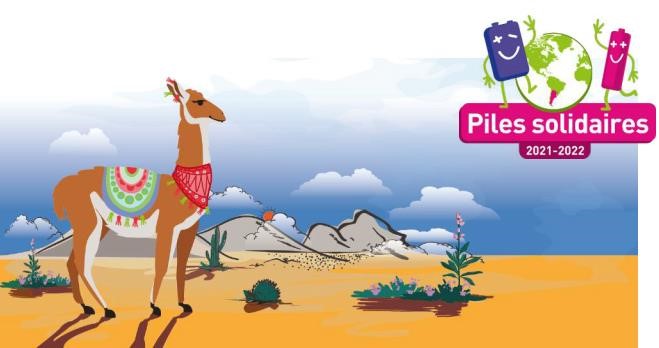 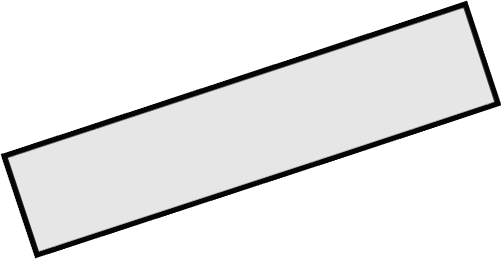 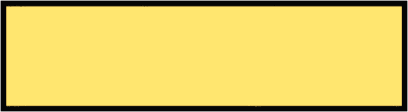 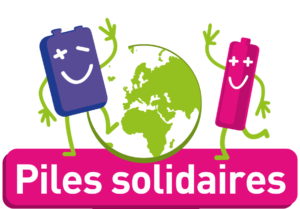 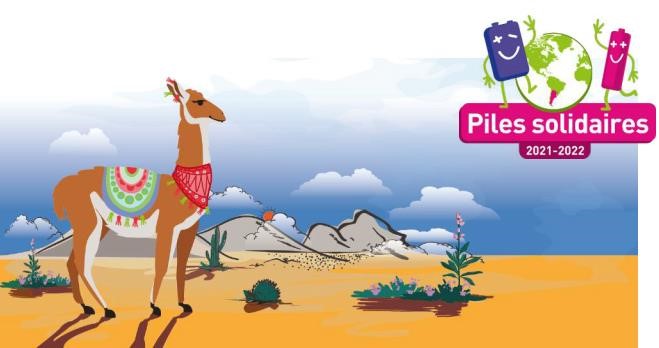 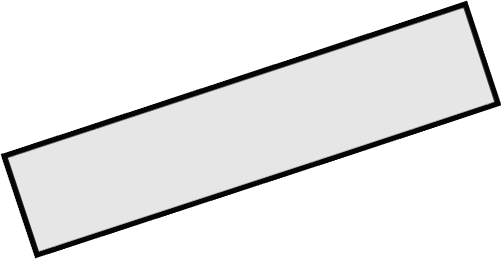 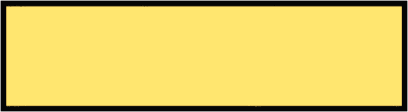 BATRIBOX remercie tous les élèves de 6ème et de 5ème ainsi que les professeursqui se sont investis dans ce projet solidaire.
Cette année, grâce à vous, 539 kg de piles ont été collectés. 